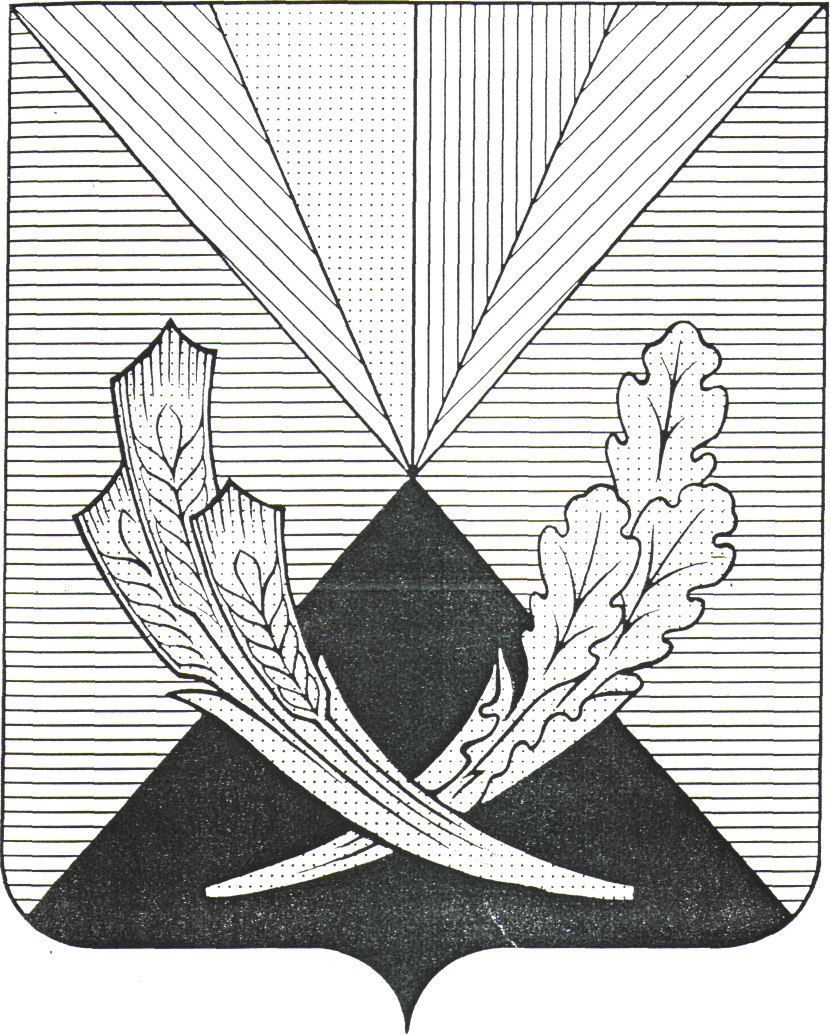   		ГЛАВА СЕЛЬСКОГО ПОСЕЛЕНИЯ       ЧЕЛНО-ВЕРШИНЫ МУНИЦИПАЛЬНОГО РАЙОНА     ЧЕЛНО-ВЕРШИНСКИЙ    САМАРСКОЙ ОБЛАСТИ        ПОСТАНОВЛЕНИЕ от 27 марта 2024 года № 2О вынесении проекта решения «Об утверждении годового отчетаоб исполнении бюджета сельского поселения Челно-Вершины муниципального района Челно-Вершинский Самарской области за 2023 год» на публичные слушанияВ соответствии со статьей 28 Федерального закона от 06.10.2003 № 131-ФЗ «Об общих принципах организации местного самоуправления в Российской Федерации», статьей 75 Устава сельского поселения Челно-Вершины муниципального района Челно-Вершинский Самарской области, решением Собрания представителей сельского поселения Челно-Вершины  муниципального района Челно-Вершинский Самарской области от 22.11.2019 № 121 «Об утверждении Положения о публичных слушаниях по проекту местного бюджета и отчету о его исполнении на территории сельского поселения Челно-Вершины муниципального района Челно-Вершинский Самарской области», глава администрации сельского поселения Челно-Вершины муниципального района Челно-Вершинский Самарской области ПОСТАНОВЛЯЮ:      1. Вынести проект решения Собрания представителей сельского поселения Челно-Вершины муниципального района Челно-Вершинский Самарской области «Об утверждении годового отчета об исполнении бюджета сельского поселения Челно-Вершины муниципального района Челно-Вершинский за 2023 год» на публичные слушания (прилагается).     2. Провести на территории сельского поселения Челно-Вершины  муниципального района Челно-Вершинский Самарской области публичные слушания  по проекту решения Собрания представителей сельского поселения Челно-Вершины муниципального района Челно-Вершинский Самарской области «Об утверждении годового отчета об исполнении  бюджета сельского поселения Челно-Вершины муниципального района Челно-Вершинский за 2023 год» в соответствии с Положением о публичных слушаниях по проекту местного бюджета и отчету о его исполнении на территории сельского поселения Челно-Вершины муниципального района Челно-Вершинский Самарской области  от 25.11.2019 № 180     Поручить  ведущему специалисту администрации сельского поселения Мурзяковой Л.П. обеспечить проведение публичных слушаний по проекту решения «Об утверждении годового отчета об исполнении бюджета сельского поселения Челно-Вершины муниципального района Челно-Вершинский за 2023 год» на Платформе обратной связи.     Срок проведения публичных слушаний составляет 30 (тридцать) дней с 09 апреля 2024 года по 08 мая 2024 года.   Органом, уполномоченным на организацию и проведение публичных слушаний в соответствии с настоящим постановлением, является администрация сельского поселения Челно-Вершины муниципального района Челно-Вершинский Самарской области.    Место проведения публичных слушаний (место ведения протокола публичных слушаний) – 446840, Самарская область, Челно-Вершинский район, с. Челно-Вершины, ул. Советская д.12, здание администрации.    Назначить лицом, ответственным за ведение протокола публичных слушаний и протокола мероприятий по информированию жителей поселения по вопросу публичных слушаний, специалиста администрации сельского поселения Челно-Вершины  Зазхарушкину Т.А..  Мероприятие по информированию жителей поселения по вопросу публичных слушаний состоится 12 апреля 2024 года в 18.00 часов по адресу: 446840, Самарская область, Челно-Вершинский район, с. Челно-Вершины, ул. Советская д.12, здание администрации.   Принятие замечаний и предложений по вопросам публичных слушаний, поступивших от жителей поселения и иных заинтересованных лиц, осуществляется по адресу, указанному в абзаце 5 пункта 2 настоящего постановления, в рабочие дни с 10 часов до 19 часов, в субботу с 12 до 17 часов. Письменные замечания и предложения подлежат приобщению к протоколу публичных слушаний.   Прием замечаний и предложений по вопросу публичных слушаний оканчивается 04 мая 2024 года.   3. Опубликовать настоящее постановление в газете «Официальный вестник» и разместить на сайте сельского поселения Челно-Вершины в сети Инернет.   4. Настоящее постановление вступает в силу по истечении 10 (десяти) дней со дня его официального опубликования.Глава сельского поселения Челно-Вершины -                                            		С.А. Ухтверов